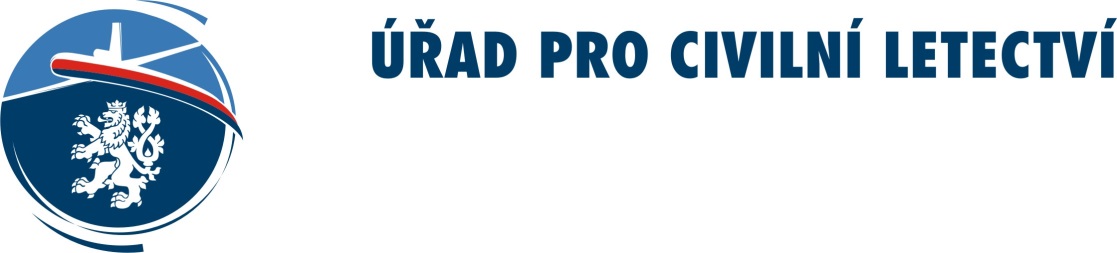 Poznámka 1: Pokud jsou odpovědi na kteroukoliv z výše uvedených otázek neúplné, měl by žadatel úplné podrobnosti o alternativním zajištění uvést samostatně.Poznámka 2: Pravidla letu podle přístrojů (IFR), úplný letový simulátor (FFS), trenažér letových a navigačních postupů (FNPT), letové výcvikové zařízení (FTD), základní výcvikové zařízení (BIDT).Já, jméno, příjmení, jménem název výcvikové organizace stvrzuji, že všechny výše uvedené osoby splňují platné požadavky a že všechny výše uvedené informace jsou úplné a správné.………………………………………..                                    ………………………………………..	Datum	Podpis              FORMULÁŘ ŽÁDOSTI O OSVĚDČENÍ ATO              FORMULÁŘ ŽÁDOSTI O OSVĚDČENÍ ATO              FORMULÁŘ ŽÁDOSTI O OSVĚDČENÍ ATO              FORMULÁŘ ŽÁDOSTI O OSVĚDČENÍ ATOČ.OTÁZKADOPLŇUJÍCÍ INFORMACEDOPLŇUJÍCÍ INFORMACE1.Jméno výcvikové organizace, pod nímž bude vykonávat svou činnostAdresa, telefon, faxové číslo, e-mail, URLAdresa, telefon, faxové číslo, e-mail, URL1.2.Nabízené výcvikové kurzy / Teoretický a/nebo letový výcvikNabízené výcvikové kurzy / Teoretický a/nebo letový výcvikNabízené výcvikové kurzy / Teoretický a/nebo letový výcvik2.3.Jméno vedoucího výcvikuTyp a číslo průkazu způsobilostiPlný/částečný úvazekTyp a číslo průkazu způsobilostiPlný/částečný úvazek3.4.Jméno vedoucího letového instruktoraJako (3).Jako (3).4.5.Jméno vedoucího instruktora teoretické výukyJako (3).Jako (3).5.6.Jméno letového instruktora (letových instruktorů), jsou-li využívániJako (3).Jako (3).6.7.Užívaná letiště/provozní místaJe-li použitelné:Je-li použitelné:7.Přiblížení IFR 7.Noční létání 7.Řízení letového provozu7.Zařízení pro letové zkoušky7.Datové odpovídače8.Prostory pro potřeby letového provozuUmístění, počet a velikost místnostíUmístění, počet a velikost místností8.9.Zařízení pro teoretickou výukuUmístění, počet a velikost místnostíUmístění, počet a velikost místností9.10.Popis výcvikových zařízení (dle vhodnosti)10.FFS10.FNPT I, II a III10.FDT 1, 2 a 310.BIDT11.Popis letadel11.Třída/typ(y) letadel11.Registrace letadel11.Letadla vybavena  IFR11.Přístrojové vybavení pro letové zkoušky12.Navrhovaná administrativa a příručky (předložte se žádostí)12.(a) programy kurzů12.(b) záznamy o výcviku12.(c) provozní příručka12.(d) příručka pro výcvik13.Podrobnosti o navrhovaném systému sledování shodyPodrobnosti o navrhovaném systému sledování shodyPodrobnosti o navrhovaném systému sledování shody13.